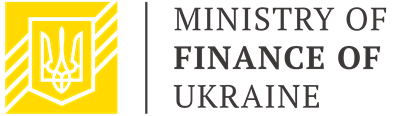 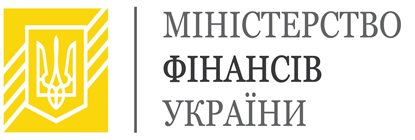 Public Finance Management Sector Working GroupМіжвідомча робоча група з питань розвитку системи управління державними фінансами УкраїниMinutes of the meetingПротокол зустрічі15 February 2022, 15.00 – 16.3015 лютого 2022 року, 15:00 – 16:30Venue: OnlineМісце проведення: онлайнMeeting agenda (Annex 1)Порядок денний зустрічі (додаток 1)List of participants (Annex 2)Список учасників (додаток 2)Summary: the meeting participants supported:- in the near future, development partners will provide, if any, their candidates to the sectoral working subgroups;- within a week stakeholders will be provided with an updated donor matrix for comments;- with the support of SIGMA experts, the Ministry of Finance will develop passports of indicators of the PFM Reform Strategy for more effective monitoring of its implementation.Резюме: учасники зустрічі підтримали: - найближчим часом партнери з розвитку нададуть, у разі наявності, свої пропозиції щодо участі в секторальних робочих підгрупах;- протягом тижня заінтересованим сторонам буде надано оновлену матрицю донорів для доповнення;- за підтримки експертів SIGMA, Мінфін розробить паспорти індикаторів Стратегії реформування СУДФ для більш ефективного моніторингу її реалізації.1.  Denys Ulyutin, First Deputy Minister of Finance of Ukraine, SWG Chair opened the event and welcomed all the participants at the first SWG meeting after the approval of the updated PFM Reform Strategy. He thanked participants for their contributions to the development of the PFM Reform Strategy and invited them to actively participate in its implementation.He proposed to focus during this meeting on the priorities for 2022 and jointly start the implementation of the Strategy.1.  Денис Улютін, перший заступник Міністра фінансів України, Голова РГ відкрив захід та привітав всіх учасників на першому після схвалення оновленої Стратегії реформування СУДФ засіданні МРГ. Подякував учасникам за внесок у розробку Стратегії реформування СУДФ та закликав активно долучитися до її імплементації.Запропонував зосередитись під час цієї зустрічі на пріоритетах 2022 року та спільно розпочати реалізацію Стратегії. 2. Xavier Camus, Head of Governance Section, EU Delegation to Ukraine, SWG Co-Chair welcomed participants of the meeting, emphasized the importance of supporting reforms in Ukraine, including the PFM System reform. He thanked for the update of the PFM Reform Strategy.He noted that 120 million euros are allocated to support national stability, and other budget support will be provided.He expressed hope that the next meeting will take place offline in the middle of the current year.He also noted that currently it is worth focusing on the implementation of the Strategy, and noted the importance of monitoring its implementation, in particular, by preparing an annual analytical report.He expressed the opinion that SIGMA's proposals regarding passports of indicators of the PFM Reform Strategy will contribute to better measurement of the progress of its implementation.2. Ксав’є Камю, Керівник Відділу з питань урядування Представництва Європейського Союзу в Україні, Співголова РГ привітав учасників зустрічі, наголосив на важливості підтримки реформ в Україні, в тому числі і реформи СУДФ. Подякував за оновлення Стратегії реформування СУДФ. Зазначив, що 120 млн євро виділяється на підтримку національної стійкості, та додав, що буде й інша бюджетна підтримка. Висловив сподівання, що наступна зустріч відбудеться в середині поточного року оффлайн. Також зазначив, що наразі варто зосередитись на імплементації Стратегії, та відмітив важливість моніторингу її реалізації, зокрема, шляхом підготовки щорічного аналітичного звіту. Висловив думку, що пропозиції SIGMA щодо паспортів показників Стратегії СУДФ сприятимуть якіснішому вимірюванню прогресу її впровадження. 3.  Denys Ulyutin, First Deputy Minister of Finance of Ukraine, SWG Chair presented the key tasks to focus the main efforts in 2022. He noted that these are systemic measures that require coordination and actions of many stakeholders. In accordance with the Action Plan for the PFM Reform Strategy the work will be carried out with more specific measures.In his presentation, Denys Ulyutin highlighted the following priorities for the current year: Area I «High-quality and consistent planning»:- a draft law on the development of a system of state forecasting and strategic planning of economic and social development, coordinated with budget planning;- Budget Declaration for 2023-2025;- improvement of medium-term planning of priority state investments;- update of approaches to formulating budget programs and guidelines for preparation of budget documents.Area II «Responsible and substantiated financial decisions»:- improvement of the spending review tool for better integration into the budget process;- review of the model of functioning of the Debt Agency, defined by the Budget Code;- development by management bodies of SOEs of action plans, agreed by the MoF,  to minimize the largest fiscal risks associated with the activities of such enterprises;- development of methodological guidelines for managing fiscal risks of local budgets and local debt;- strengthening requirements to financial and economic justification of draft acts and their compliance with budget legislation.Area III «Efficient mobilization of taxpayers' money and accountability for their use»:- development and implementation of tax compliance strategy with an emphasis on voluntary tax payment and effective risk management;- development of the necessary regulatory framework for the accession of Ukraine to the multilateral Agreement on the Automatic Exchange of Financial Account Information (CRS);- ensuring accession to the Common Transit Convention and the development of special simplifications program, ensuring national security and countering smuggling;- strengthening of the local government's own resource base and improvement of the financing mechanism of delegated powers;- analysis and concept of transition of the Treasury to functioning in the format of a single legal entity;- launching national certification of internal auditors of state bodies;- analysis of the powers of bodies that control compliance with the requirements of budget legislation regarding local budgets and development of proposals to make this control more effective;- publication of KSUs’passports of budget programs and reports on their implementation in a machine-readable format, as well as information from budget requests of local budgets, passports and reports on their implementation, decisions and forecasts in the form of open data.Area IV «Strengthening of institutional and professional capacity in the PFM System»:- completion of work on the ToR and start of development of a new IT system for planning and monitoring the implementation of the state budget;- implementation of an automated liquidity management system;- continuation of IT transformation of the State Customs Service and State Tax Service;- preparation of a strategy for development of the State Tax University as a modern scientific and educational institution for training of personnel for PFM;- preparation of proposals for the establishment of a professional communication center in the PFM System;- implementation of a platform for distance learning in the field of PFM.3. Денис Улютін, перший заступник Міністра фінансів України, Голова РГ представив ключові завдання, на яких планується зосередити основні  зусилля у 2022 році. Заначив, що це системні заходи, які потребують координації та дій багатьох зацікавлених сторін. Також зауважив, що відповідно до Плану заходів реалізації Стратегії реформування СУДФ проводитиметься робота із більш точкових заходів. У презентації Денис Улютін виділив такі ключові завдання на поточний рік:Напрям І «Якісне та взаємоузгоджене планування»:- розробку законопроекту щодо розбудови системи держаного прогнозування та стратегічного планування економічного і соціального розвитку, узгодженого з бюджетним планування;- підготовку Бюджетної декларації на 2023 – 2025 роки;- удосконалення підходів до середньострокового планування пріоритетних державних інвестицій;- оновлення підходів до складання бюджетних програм та інструкції з підготовки бюджетних документів.Напрям ІІ «Прийняття відповідальних та обґрунтованих фінансових рішень»:- удосконалення інструменту оглядів видатків для їх кращої інтеграції у бюджетний процес;- перегляд моделі функціонування Боргового агентства, визначеної Бюджетним кодексом;- розроблення органами управління підпорядкованих суб’єктів господарювання за погодженням з Мінфіном планів дій щодо мінімізації найбільших фіскальних ризиків, пов’язаних з діяльністю таких підприємств;- розроблення методичних рекомендацій щодо управління фіскальними ризиками місцевих бюджетів та місцевим боргом;- посилення вимог щодо фінансово-економічної обґрунтованості проектів актів та їх відповідності бюджетному законодавству.Напрям ІІІ «Забезпечення ефективної мобілізації коштів платників податків і підзвітності за їх використання»:- розроблення та  впровадження стратегії комплаєнса з акцентом на добровільну сплату податків разом із ефективним управлінням ризиками;- розроблення необхідної нормативної бази для приєднання України до багатосторонньої угоди про автоматичний обмін фінансовою інформацією (CRS);- забезпечення приєднання до Конвенції про процедуру спільного транзиту та розвиток програми спеціальних спрощень, посилення напряму забезпечення національної безпеки та протидії контрабанді;- зміцнення власної ресурсної бази ОМС та удосконалення механізму фінансування делегованих повноважень;- аналіз та концепція переходу Казначейства на функціонування у форматі єдиної юридичної особи;- започаткування процесу національної сертифікації внутрішніх аудиторів державних органів;- аналіз повноважень органів, що здійснюють контроль за дотриманням вимог бюджетного законодавства щодо місцевих бюджетів і напрацювання пропозицій, які б зробили ці заходи більш дієвими;- публікація паспортів бюджетних програм ГРК та звітів про їх виконання у машинозчитуваному форматі, а також інформації з бюджетних запитів місцевих бюджетів, паспортів та звітів про їх виконання, рішень та прогнозів у формі відкритих даних. Напрям ІV «Посилення інституційної та фахової       спроможності в СУДФ»:- завершення роботи над технічним завданням і старт розробки нової ІТ-системи для планування та моніторингу виконання державного бюджету;- впровадження автоматизованої системи управління ліквідністю; - продовження ІТ-трансформації Держмитслужби та ДПС;- розроблення стратегії розвитку Державного податкового університету як сучасного науково-освітнього закладу для підготовки кадрів для сфери публічних фінансів;- підготовка пропозицій щодо утворення центру професійної комунікації в системі УДФ;- впровадження платформи для дистанційного навчання у сфері УДФ.4. Lesya Karnaukh, Deputy Chief of Staff, Accounting Chamber thanked for the presentation of priorities for 2022.She welcomed the intentions of the Ministry of Finance to introduce certification of internal auditors.She noted that implementation of the Development Strategy of the Accounting Chamber for 2019-2024 continues this year.Among the priorities of 2022, she singled out, in particular, strengthening the institutional capacity of the Accounting Chamber to carry out financial audits, performance audits and compliance audits in accordance with ISAI standards, automation of a new methodology and development of an appropriate IT system with support from European partners.4. Леся Карнаух, заступник керівника апарату Рахункової палати подякувала за презентацію пріоритетів на 2022 рік.Привітала наміри Мінфіну запровадити сертифікацію внутрішніх аудиторів.Зазначила, що в поточному році продовжується реалізація заходів Стратегії розвитку Рахункової палати на 2019 – 2024 роки.Виділила серед пріоритетів 2022 року, зокрема, посилення інституційної спроможності Рахункової палати здійснювати фінансові аудити, аудити ефективності та аудити відповідності згідно із стандартами ISAI, автоматизацію нової методології та розробку відповідної ІТ-системи в рамках підтримки з боку європейських партнерів.5. Nataliya Gorshkova, Director of the Department of Strategic Planning and Macroeconomic Forecasting, Ministry of Economy welcomed the attendees and thanked them for the meeting, noting the importance of improving the strategic planning system for the Ministry of Economy.She reminded about the lack of clear norms regulating the system of state strategic planning in Ukraine, and emphasized the existing problems in this area, in particular: the inconsistency of the goals of the current strategic documents both among themselves and with the budget process, lack of a mechanism for their cascading, etc.She noted that work of Interagency Working Group on this issue has already begun, and drew attention to the need for consulting support, in particular, regarding long-term planning and increasing the institutional capacity for strategic planning.5. Горшкова Наталія, директор Департаменту стратегічного планування та макроекономічного прогнозування Мінекономіки привітала присутніх та подякувала за зустріч, відзначивши важливість для Мінекономіки питання вдосконалення системи стратегічного планування.Нагадала про відсутність в Україні чітких норм, які регламентують систему державного стратегічного планування, та наголосила на наявних проблемах у цій сфері, зокрема: неузгодженості цілей чинних стратегічних документів як між собою, так і з бюджетним процесом, відсутності механізму їх каскадування тощо.Відзначила, що роботу міжвідомчої робочої групи з цього питання вже розпочато,  звернула увагу на потребу в експертній допомозі, зокрема щодо довгострокового планування та підвищення інституційної спроможності різних органів влади щодо стратегічного планування. 6. Gennadiy Plis, Head of the State Audit Service of Ukraine welcomed the participants and expressed the State Audit Service's support for the priorities for 2022 presented by the SWG Chair.He noted that the Development Strategy of the State Audit Service is fully harmonized with the PFM Reform Strategy.He emphasized the greatest interest in points regarding the analysis of the powers of state control bodies over the implementation of local budgets and the development of new forms of education.6. Геннадій Пліс, Голова Державної аудиторської служби України привітав присутніх та висловив підтримку з боку Держаудитслужби презентованим Головою РГ пріоритетам на 2022 рік. Зазначив, що Стратегія розвитку Держаудитслужби повністю гармонізована зі Стратегією реформування СУДФ.Наголосив на найбільшій зацікавленості у пунктах щодо аналізу повноважень органів державного контролю за виконанням місцевих бюджетів та щодо розвитку нових форм навчання.7. Dmytro Kiyashchenko, Director of the Department for Digital Development, Digital Transformations and Digitization, State Customs Service, greeted the participants and noted that the SCS has already set the priorities of work for 2022, agreed with the PFM Reform Strategy.Among them: tasks related to the development of an automated system of customs clearance, integration into NCTS, construction of subsystems for international express mail shipments, etc.7. Дмитро Киященко, директор Департаменту з питань цифрового розвитку, цифрових трансформацій цифровізації Держмитслужби привітав присутніх та зазначив, що митниця вже визначила узгоджені зі Стратегією реформування СУДФ пріоритетні напрями роботи на 2022 рік.Серед пріоритетних напрямів роботи виділив, зокрема: завдання щодо розвитку автоматизованої системи митного оформлення, інтеграції до NCTS, побудови підсистем з міжнародних експрес-поштових відправлень тощо. 8. Denys Ulyutin, First Deputy Minister of Finance of Ukraine, SWG Chair proposed to discuss the next item on the agenda regarding monitoring and evaluation of the implementation of the PFM Reform Strategy. He mentioned two levels of reporting (operational and analytical) and emphasized the importance of monitoring the progress of achieving the indicators defined in the Strategy.8. Денис Улютін, перший заступник Міністра фінансів України, Голова РГ запропонував розглянути наступне питання порядку денного щодо моніторингу та оцінки реалізації Стратегії реформування СУДФ. Розповів про два рівні звітування (оперативний та аналітичний) та наголосив на важливості моніторингу прогресу досягнення індикаторів, визначених в Стратегії.9. Ferdinand Pot, Senior Public Finance Management Expert, SIGMA ProgramHe congratulated on the adoption of the PFM Reform Strategy and the corresponding Action Plan.He recalled last year's discussion of the issue of indicator passports and expressed the opinion that the Strategy and Action Plan can be considered fully formalized only after the development of such passports.He noted the high level of reinforcement of the PFM Reform Strategy with indicators.He spoke about the purpose and content of indicator passports, their wide application to relevant strategies in many countries of the world, and offered support from SIGMA in case of a decision to develop indicator passports for the PFM Reform Strategy.9. Фердінанд Пот, Старший експерт з управління державними фінансами, Програма SIGMA Привітав із прийняттям Стратегії реформування СУДФ, та відповідного Плану дій.Нагадав про минулорічне обговорення питання паспортів показників та висловив думку, що Стратегія і План дій можуть вважатись повністю формалізованими лише після розробки таких паспортів.Відзначив високий рівень підкріплення Стратегії реформування СУДФ індикаторами.Розповів про призначення та наповнення паспортів показників, їх широке застосування до відповідних стратегій в багатьох країнах світу та запропонував підтримку з боку SIGMA у разі прийняття рішення розробляти паспорти показників до Стратегії реформування СУДФ. 10. Denys Ulyutin, First Deputy Minister of Finance of Ukraine, SWG Chair thanked Mr. Pot and informed about the intention to use the proposed support from SIGMA.He drew attention to the need for support in increasing the capacity of central and local authorities to use new PFM practices in the process of fulfilling priority tasks.He thanked the development partners for the support already provided and expressed hope for the continuation of such support for further implementation of the PFM Reform Strategy.He emphasized the intention to intensify work in the field of donor coordination in the field of PFM. He noted that following the results of this meeting, a matrix of donors will be sent to interested parties.10. Денис Улютін, перший заступник Міністра фінансів України, Голова РГ подякував п. Поту та повідомив про наміри скористатись запропонованою підтримкою з боку SIGMA.Звернув увагу на потребу підтримки підвищення спроможності центральних та місцевих органів влади щодо використання нових практик УДФ в процесі виконання пріоритетних завдань. Подякував партнерам з розвитку за підтримку, яка вже надається та висловив сподівання на продовження такої підтримки у процесі подальшої реалізації Стратегії реформування СУДФ.Наголосив про наміри активізувати роботу в частині донорської координації у сфері УДФ. Зазначив, що за підсумками цієї зустрічі буде розіслана заінтересованим сторонам матриця донорів. 11. Dr. Thomas Meier, GIZ Representative thanked for the organized meeting and noted that he stays in the Kyiv office.He spoke about joint projects with the Ministry of Finance in the field of taxation and implementation of the Association Agreement with the EU (in particular, in areas such as VAT, taxation of virtual assets, electronic services, harmonization of excise taxation in Ukraine with that of EU, implementation of the BEPS action plan, automatic exchange of tax information, transfer pricing, etc.) and in the field of human resources management in PFM System (in particular, regarding the «Leadership: equal opportunities» training program at KSE and the recently implemented pilot project on dual education together with STS).He informed about the continuation of cooperation with the institutions of the PFM sphere, in particular, on new projects that will cover issues of transparency, increasing capacity in data analysis, financial management, etc., work on which will begin tentatively at the end of June of the current year.11. Др. Томас Майєр, Представник Німецького товариства міжнародного співробітництва (GIZ) подякував за організовану зустріч та зазначив, що залишається працювати в Київському офісі.Розповів про спільні проекти з Мінфіном в сфері оподаткування та виконання Угоди про Асоціацію з ЄС (зокрема, за такими напрями, як ПДВ, оподаткування віртуальних активів, електронні послуги, гармонізація акцизного оподаткування в Україні і законодавством ЄС, впровадження плану дій BEPS, автоматичного обміну податковою інформацією, трансфертного ціноутворення тощо) і у сфері управління людськими ресурсами в СУДФ (зокрема, щодо навчальної програми «Лідерство: рівні можливості» в КШЕ та нещодавно впровадженого пілотного проекту з дуальної освіти спільно з ДПС).Повідомив про продовження співпраці з інституціями сфери УДФ, зокрема і за новими проектами, які охоплюватимуть питання прозорості, підвищення спроможності в дата-аналітиці, фінансового менеджменту тощо, орієнтовна робота за якими почнеться з кінця червня поточного року.12. Michael Ablovich, Representative of the Office of Technical Assistance, US Treasury congratulated the adoption of the PFM Reform Strategy and noted their long-term cooperation with the STS. He mentioned other projects in Ukraine, including: support to the State Budget Department, work on improving liquidity management tools, discussions on debt issues, etc.He informed about the readiness to consider other topics in order to provide appropriate support.12. Майкл Абловіч, Представник Офісу технічної допомоги Казначейства США привітав з прийняттям Стратегії реформування СУДФ та відзначив тривалу співпрацю з ДПС. Згадав про інші проекти в Україні, серед яких: надана підтримка Департаменту державного бюджету, робота над удосконаленням  інструментів управління ліквідністю, дискусії з боргових питань тощо.Повідомив про готовність розгляду інших тем з метою надання відповідної підтримки. 13. Xavier Camus, Head of Governance Section, EU Delegation to Ukraine, SWG Co-Chair reported on the readiness of the EU4PFM project to support the implementation of the PFM Reform Strategy, including the new component of 5 million euros aimed at supporting budget planning and other areas.He raised the issues of the reduction of the number of KSUs and the reporting of the PFM Reform Strategy implementation.He announced the allocation of 1 million EUR to support the IT systems of the Accounting Chamber.13. Ксав’є Камю, Керівник Відділу з питань урядування Представництва Європейського Союзу в Україні, Співголова РГ повідомив про готовність проекту EU4PFM підтримувати впровадження Стратегії реформування СУДФ, у тому числі в рамках нового компонента вартістю 5 млн евро, спрямованого на підтримку бюджетного планування та інших напрямів.Підняв питання щодо скорочення кількості ГРК та моніторингового звіту Стратегії реформування СУДФ.Повідомив про виділення 1 млн євро на підтримку ІТ-систем Рахункової палати.14. Jenny Lundmark, Program Manager, EU Delegation to Ukraine welcomed the participants and highlighted budget planning as a key priority for 2022, which will be supported by the CPMA and the IMF. She also pointed out the priority of financial control.She raised questions about the independent group of experts and their role in macroeconomic forecasting and the terms of creation of this group, as well as the role of the Verkhovna Rada of Ukraine in budget oversight.14. Дженні Лундмарк, менеджер програм Представництва ЄС в Україні привітала присутніх та виділила бюджетне планування як ключовий пріоритет на 2022 рік, за яким буде надано підтримку з боку СPMA та МВФ. Також вказала на пріоритетність напряму з фінансового контролю.Підняла питання щодо незалежної групи експертів та їх ролі в макроекономічному прогнозуванні та строків створення цієї групи, а також питання щодо ролі Верховної Ради України у бюджетному нагляді.15. Kateryna Yakovleva, Program Manager, EU Delegation to Ukraine welcomed the attendees and thanked for organizing the meeting.She pointed out the key areas of work - the reform of the STS and public procurement, and proposed to discuss the latter at the next meeting.She congratulated on the adoption of the PFM IT Strategy, which is the basis for IT transformation in this area.She drew attention to the problem of frequent changes in the top management of the STS and the State Customs Service and emphasized the special relevance of strategic documents, which in such conditions should be handed over to the new managers of these bodies.She reminded that in 2019 support in the amount of 3 million euros was provided from the EU budget for the IT reform of the State Customs Service, and expressed concern about the changes in the direction of this reform and the suspension of part of the works in 2021.15. Катерина Яковлева, Менеджер програм Представництва ЄС в Україні привітала присутніх та подякувала за організацію зустрічі.Вказала на ключові напрями роботи – реформу ДПС та держзакупівлі, та висловила пропозицію щодо винесення питання державних закупівель на обговорення на наступній зустрічі.Привітала з прийняттям ІТ-стратегії СУДФ, який є основою для ІТ-трансформації в цій сфері.Звернула увагу на проблему періодичних змін в керівництві ДПС та Держмитслужби та наголосила на особливій актуальності стратегічних документів, які в таких умовах мають передаватися новому керівництву цих органів.Нагадала, що в 2019 році з буку ЄС було надано підтримку в розмірі 3 млн євро на ІТ-реформу Держмитслужби, і висловила занепокоєння змінам векторів цієї реформи та призупиненням частини роботи за цим напрямом у 2021 році.16. Denys Ulyutin, First Deputy Minister of Finance of Ukraine, SWG Chair thanked the development partners for their support and commented on the issues raised.In particular, regarding the issue of reduction of the number of KSUs, he noted that it is one of the most important tasks of the Ministry of Finance, which will require firther support.The issue of creating an independent expert group for evaluating macro forecasts is related to the adoption of the law on strategic planning.Regarding the issue of public procurement, Denys Ulyutin noted that there is a separate strategy, therefore, this SWG can cover only the issue of public procurement monitoring by the State Audit Service.16. Денис Улютін, перший заступник Міністра фінансів України, Голова РГ подякував партнерам з розвитку за підтримку та прокоментував висловлені питання. Зокрема, щодо питання скорочення ГРК зазначив, що воно є одним найважливіших завдань Мінфіну, яке потребуватиме підтримки.Питання щодо створення незалежної експертної групи з оцінки макропрогнозів пов’язане із прийняттям закону про стратегічне планування.Щодо питання про державні закупівлі Денис Улютін зауважив, що  існує окрема стратегія, тому в рамках цієї МРГ винесено питання виключно моніторингу держзакупівель, який здійснює Держаудитслужба.17. Nataliya Gorshkova, Director of the Department of Strategic Planning and Macroeconomic Forecasting, Ministry of Economy, reported that the issue of the format of the work of the independent expert group is open for further discussion.She presented preliminary vision regarding the main areas of work, funding and terms of the creation of an independent expert group and emphasized the priority of developing and adopting a draft law on strategic planning.17. Горшкова Наталія, директор Департаменту стратегічного планування та макроекономічного прогнозування Мінекономіки повідомила, що наразі питання формату роботи незалежної експертної групи є відкритим. Розповіла про попереднє бачення щодо основних напрямів роботи, фінансування та строків створення незалежної експертної групи та наголосила на першочерговості розроблення і прийняття законопроекту про стратегічне планування.18. Oleksiy Zhak, Director General of the Directorate for Strategic Planning and European Integration, Ministry of Finance of Ukraine, SWG Secretary noted on the issue of reporting that it was widely discussed during the development of the PFM Reform Strategy.He spoke in detail about the procedure and terms of operational (quarterly) and analytical (annual) reporting.He noted the constructive cooperation with SIGMA during development of the previous analytical report and expressed hope for continuation of this cooperation, and also agreed with the proposal to develop indicator passports for the PFM Reform Strategy.He expressed the hope that the new analytical report will focus not only on the indicators of achieving goals, but also on qualitative changes in various components of the PFM System.18. Олексій Жак, генеральний директор Директорату стратегічного планування та європейської інтеграції Міністерства фінансів України, секретар Міжвідомчої робочої групи  відповідаючи на питання організації звітності, зазначив, що воно широко дискутувалось під час розроблення Стратегії реформування СУДФ. Детально розповів про порядок та строки оперативного (квартального) та аналітичного (річного) звітування. Відзначив конструктивну співпрацю з SIGMA під час розроблення попереднього аналітичного звіту та висловив сподівання на продовження цієї співпраці, а також погодився з пропозицією розроблення паспортів показників Стратегії реформування СУДФ.Висловив сподівання, що новий аналітичний звіт буде фокусуватись не лише на показниках досягнення цілей, але й на якісних змінах різних складових СУДФ.19. Denys Ulyutin, First Deputy Minister of Finance of Ukraine, SWG Chair thanked for the fruitful discussion and useful suggestions in his closing speech.He noted that work will continue within the framework of thematic subgroups, the meetings of which will be initiated by the leaders of the relevant subgroups as the need for discussions arises. He asked the meeting participants to review the composition of the subgroups and, if necessary, to make proposals for their update.He also reminded that an updated matrix of donors will be sent to interested parties for addition with the necessary information.19. Денис Улютін, перший заступник Міністра фінансів України, Голова РГ у завершальному слові подякував за плідну дискусію та корисні пропозиції.Зазначив, що продовження роботи відбуватиметься в рамках тематичних підгруп, зустрічі яких будуть ініційовані керівниками відповідних підгруп по мірі виникнення необхідності у проведенні обговорень. Попросив присутніх на засіданні переглянути склади підгруп та внести у разі необхідності пропозиції щодо їх актуалізації. Також нагадав, що буде розіслано заінтересованим сторонам оновлену матрицю донорів для доповнення необхідною інформацією. 20. Xavier Camus, Head of Governance Section, EU Delegation to Ukraine, SWG Co-Chair in his closing remarks noted the significant number of participants in the meeting and high level of coordination of work with Ukrainian partners.Announced the preparation of recommendations on   public investments, which will be completed soon.20. Ксав’є Камю, Керівник Відділу з питань урядування Представництва Європейського Союзу в Україні, Співголова РГ у завершальному слові відзначив значну кількість учасників зустрічі та високий рівень координації роботи з українськими партнерами.Анонсував підготовку рекомендацій щодо державних інвестицій, яку скоро буде завершено.Prepared by: Directorate for Strategic Planning and European Integration, Ministry of Finance of UkraineAgreed:Denys Ulyutin, First Deputy Minister of Finance of Ukraine, Chair of the Working GroupXavier Camus, Head of the Governance Department of the Representation of the European Union in Ukraine, Co-Chair of the Working GroupПідготовлено: Директорат стратегічного планування та європейської інтеграції Міністерства фінансів УкраїниПогоджено:Денис Улютін, перший заступник Міністра фінансів України, Голова РГКсав’є Камю, Керівник Відділу з питань урядування Представництва Європейського Союзу в Україні, Співголова РГ